ГОСТ Р 52644-2006 (ИСО 7411:1984) Болты высокопрочные с шестигранной головкой с увеличенным размером под ключ для металлических конструкций. Технические условия (с Изменением N 1)
ГОСТ Р 52644-2006
(ИСО 7411:1984)

Группа Г31
НАЦИОНАЛЬНЫЙ СТАНДАРТ РОССИЙСКОЙ ФЕДЕРАЦИИБОЛТЫ ВЫСОКОПРОЧНЫЕ С ШЕСТИГРАННОЙ ГОЛОВКОЙ 
С УВЕЛИЧЕННЫМ РАЗМЕРОМ ПОД КЛЮЧ ДЛЯ МЕТАЛЛИЧЕСКИХ КОНСТРУКЦИЙТехнические условияHexagon bolts for high-strength structural bolting with large width across flats. 
SpecificationsОКС 21.060.10
ОКП 16 1000Дата введения 2008-01-01
ПредисловиеЦели и принципы стандартизации в Российской Федерации установлены Федеральным законом от 27 декабря 2002 г. N 184-ФЗ "О техническом регулировании", а правила применения национальных стандартов Российской Федерации - ГОСТ Р 1.0-2004 "Стандартизация в Российской Федерации. Основные положения"

Сведения о стандарте

1 ПОДГОТОВЛЕН рабочей группой в составе Общества с ограниченной ответственностью "Научно-производственный центр мостов" (ООО "НПЦ мостов") и Закрытого акционерного общества "Центральный научно-исследовательский и проектный институт строительных металлоконструкций им. Н.П.Мельникова (ЗАО "ЦНИИ ПСК им. Н.П.Мельникова") на основе собственного аутентичного перевода стандарта, указанного в пункте 4

2 ВНЕСЕН Техническим комитетом по стандартизации ТК 229 "Крепежные изделия"

3 УТВЕРЖДЕН И ВВЕДЕН В ДЕЙСТВИЕ Приказом Федерального агентства по техническому регулированию и метрологии от 27 декабря 2006 г. N 409-ст

4 Настоящий стандарт является модифицированным по отношению к международному стандарту ИСО 7411:1984* "Болты с шестигранной головкой для высокопрочных конструкционных болтовых соединений с широкими гранями (длины резьб в соответствии с ИСО 888). Класс точности С. Классы прочности 8.8 и 10.9" (ISO 7411:1984 "Hexagon bolts for high-strength structural bolting with large width across flats (thread lengths according to ISO 888) - Product grade С - Property classes 8.8 and 10.9") путем внесения технических отклонений, объяснение которых приведено во введении к настоящему стандарту.
________________
* Доступ к международным и зарубежным документам, упомянутым здесь и далее по тексту, можно получить, перейдя по ссылке. - Примечание изготовителя базы данных.

Наименование настоящего стандарта изменено относительно наименования указанного международного стандарта для приведения в соответствие с ГОСТ Р 1.5-2004 (подраздел 3.5)

5 ВВЕДЕН ВПЕРВЫЕ


Информация об изменениях к настоящему стандарту публикуется в ежегодно издаваемом указателе "Национальные стандарты", а текст изменений и поправок - в ежемесячно издаваемых информационных указателях "Национальные стандарты". В случае пересмотра (замены) или отмены настоящего стандарта соответствующее уведомление будет опубликовано в ежемесячно издаваемом информационном указателе "Национальные стандарты". Соответствующая информация, уведомление и тексты размещаются также в информационной системе общего пользования - на официальном сайте Федерального агентства по техническому регулированию и метрологии в сети Интернет
ВНЕСЕНО Изменение N 1, утвержденное и введенное в действие Приказом Росстандарта от 17.03.2011 N 30-ст c 01.07.2011 

Изменение N 1 внесено изготовителем базы данных по тексту ИУС N 6, 2011 год 
ВведениеВ настоящий стандарт включены следующие дополнительные по отношению к требованиям международного стандарта ИСО 7411:1984 требования, отражающие потребности национальной экономики Российской Федерации и особенности изложения национальных стандартов Российской Федерации (в соответствии с ГОСТ Р 1.5-2004), а именно приведены:

- нормативные ссылки на национальные стандарты;

- размеры болтов М42 и М48;

- варианты конструктивного исполнения тела и головки болта;

- длина резьбы болтов;

- требования к толщине покрытия болтов;

- пример условного обозначения болтов различного конструктивного исполнения тела и головки;

- требования к значению коэффициента закручивания;

- теоретическая масса болтов различного конструктивного исполнения тела и головки.

Из стандарта исключены размеры болтов М12. В стандарт не включены приложения А и В ИСО 7411:1984.

Указанные дополнительные требования включены в разделы 1, 2, 3, 4, 5, 6, 7 и приложения А и Б настоящего стандарта на основании требований ГОСТ Р 1.5 к содержанию стандартов на продукцию, при этом модифицированные разделы выделены вертикальной полужирной линией, расположенной слева от измененного текста, замененный текст приведен в приложении В, а текст, не включенный в стандарт, приведен в приложении Г.

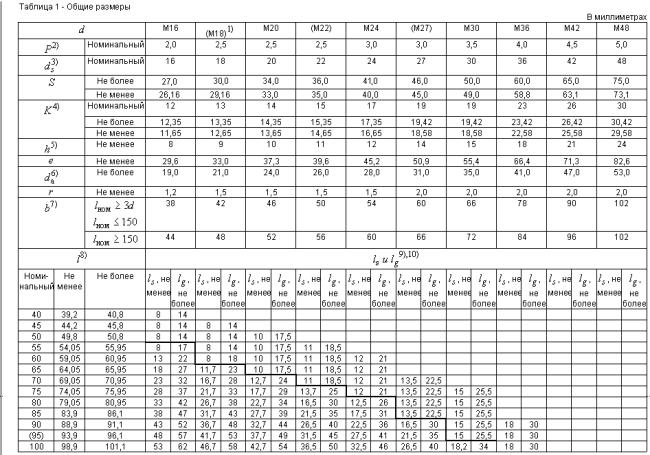 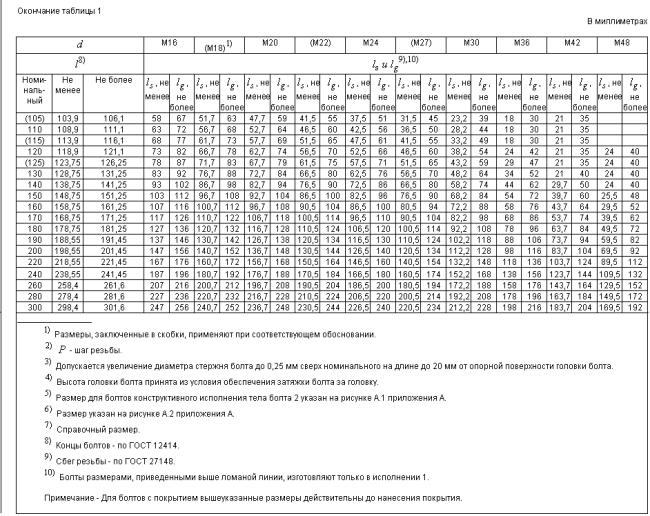 Приложение А (обязательное). Дополнительные варианты конструктивного исполнения тела и головки болта

Приложение А
(обязательное)В настоящем приложении приведена информация о вариантах конструктивного исполнения тела и головки болтов, которые по согласованию с потребителем могут быть использованы в качестве альтернативы основному исполнению.
Рисунок А.1 - Конструктивное исполнение тела болта 2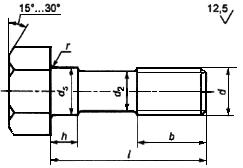 
, где  - средний диаметр резьбы

Предельные отклонения  - по ГОСТ 19256.

Радиус сопряжения резьбы и подголовка с гладким стержнем - .

Рисунок А.1 - Конструктивное исполнение тела болта 2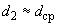 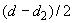 Рисунок А.2 - Конструктивное исполнение головки болта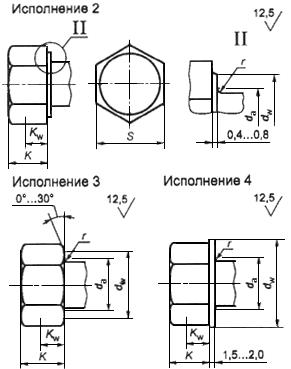 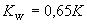 
Для исполнений 2 и 3 

Для исполнения 4 

Рисунок А.2 - Конструктивное исполнение головки болта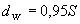 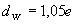 
(Измененная редакция, Изм. N 1).Приложение Б (справочное). Теоретическая масса болтов (без защитного покрытия)
Приложение Б
(справочное)Таблица Б.1 - Конструктивное исполнение тела болта - 1, головки - 1
Примечание - Указанный в таблицах Б.1-Б.6 номинальный диаметр резьбы, заключенный в скобки, применяют при соответствующем обосновании.


Таблица Б.2 - Конструктивное исполнение тела болта - 1, головки - 2

Таблица Б.3 - Конструктивное исполнение тела болта - 1, головки - 3

Таблица Б.4 - Конструктивное исполнение тела болта - 2, головки - 1

Таблица Б.5 - Конструктивное исполнение тела болта - 2, головки - 2

Таблица Б.6 - Конструктивное исполнение тела болта - 2, головки - 3Приложение В (справочное). Разделы ИСО 7411:1984, которые применены в настоящем стандарте с модификацией их содержания для учета особенностей национальной стандартизации

Приложение В
(справочное)1 Объем и сфера примененияДанный международный стандарт содержит требования к высокопрочным болтам с шестигранной головкой с увеличенным размером под ключ классов прочности 8.8 и 10.9 с метрической резьбой размерами от М12 до М36 включительно, с длиной в соответствии с ИСО 888.

Если в особых случаях необходимы другие требования, чем приведенные в данном международном стандарте, их рекомендуется принимать по другим международным стандартам, например ИСО 261, ИСО 898 и ИСО 965.

Болты, соответствующие данному международному стандарту, в сочетании с гайкой по ИСО 4775 разработаны для резьбового соединения с высокой надежностью от разрушения вследствие среза резьбы при превышении усилий затягивания гайки. Это относится к болтам всех классов прочности и классов точности, за исключением болтов 8.8S U и 10.9S U (см. раздел 7), что может быть принято соглашением между потребителем и изготовителем. Болты 8.8S U и 10.9S U следует использовать с оцинкованными гайками с полем допуска 6Н по ИСО 4775. При этом резьбовые соединения этих крепежных изделий могут разрушаться в результате среза резьбы при превышении усилия затягиваний гайки.

Примечание - Необходимо обратить внимание на важность обеспечения того, чтобы гайки были использованы правильно, если требуется получить удовлетворительные результаты. Для дачи рекомендаций о правильном выборе необходимо привести ссылку на соответствующий код болтового соединения. 
2 Нормативные ссылкиИСО 261 Резьба метрическая ИСО общего назначения. Основные размеры

ИСО 888 Болты, винты и шпильки. Номинальные длины и длины резьбы ИСО для болтов общего назначения

ИСО 898 Механические свойства крепежных изделий из углеродистой и легированной стали

ИСО 965 Резьба метрическая ИСО общего назначения. Отклонения для конструкционных размеров

ИСО 1461 Металлические покрытия. Электролитические защитные покрытия на изделиях из черных металлов, нанесенные погружением в электролит. Требования

ИСО 3269 Крепежные изделия. Приемочный контроль

ИСО 4753 Крепежные изделия. Концы деталей с наружной метрической резьбой ИСО

ИСО 4759-1 Допуски для крепежных изделий. Часть 1. Болты, винты и гайки с диаметрами резьбы от 1,6 до 150 мм и классов точности А, В, и С

ИСО 4775 Гайки шестигранные высокопрочные с увеличенным размером под ключ для конструкций. Класс точности В. Классы прочности 8 и 10 3 РазмерыТаблица 1 - Общие размерыРазмеры в миллиметрах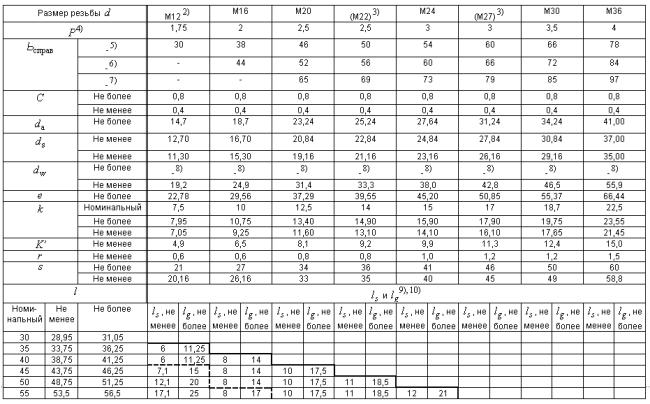 

Окончание таблицы 1Размеры в миллиметрах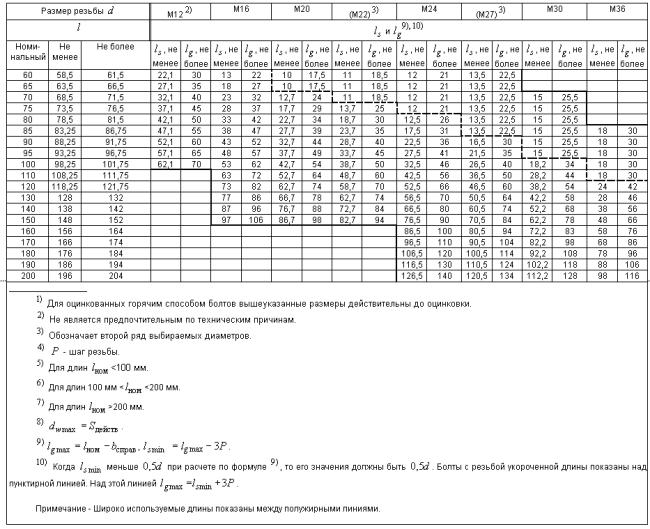 
4 Технические требования и ссылочные стандартыТаблица 2 - Технические требования и ссылочные стандарты5 Смазочное покрытие для крепежных изделий с цинковым покрытиемПри наличии на крепежных изделиях покрытий, нанесенных гальваническим или горячим способом, изготовитель должен нанести на болты или гайки смазку для предотвращения заедания в резьбовом соединении. Информация о правилах испытания эффективности смазки приведена в приложении В. (См. приложение Г настоящего стандарта. - Прим. перев.)


6 ОбозначениеПример обозначения высокопрочного конструкционного болта с большой шестигранной головкой и длиной резьбы в соответствии с ИСО 888 для диаметра резьбы M16, номинальной длиной 80 мм и класса прочности 8.8:
Болт с шестигранной головкой ISO 7412 - М16  80 - 8.8
Примечания

1 При наличии на поверхности болта покрытия его обозначение должно быть включено в обозначение болта.

2 Для болтов с резьбой уменьшенного размера к обозначению добавляют букву U (см. раздел 7). 
7 МаркировкаМаркировку высокопрочных конструкционных болтов выполняют следующим образом:

а) символы обозначения:
1) маркировка класса прочности в соответствии с ИСО 898-1;
2) буква S для обозначения высокопрочного болта с шестигранной головкой с увеличенным размером под ключ для металлических конструкций;
3) буква U для обозначения случаев, когда по соглашению между изготовителем и потребителем болты были изготовлены с уменьшенной перед нанесением покрытия резьбой:

б) идентификационная маркировка изготовителя.

Допускается маркировку выполнять выпуклой либо вдавленной на верхней поверхности головки болта.

Пример маркировки болта

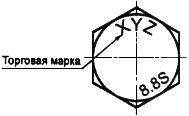 Приложение Г (справочное). Текст приложений А и В международного стандарта ИСО 7411:1984, не включенных в настоящий стандарт в связи с нецелесообразностью их применения в национальной стандартизацииПриложение Г
(справочное)Приложение А
Отклонения для наружной резьбы класса допуска 6azВ настоящем приложении приведена информация о предельных размерах винтовых резьб с классом допуска на резьбу 6az для болтов с цинковым покрытием, полученным путем погружения в расплав. Предельные размеры, приведенные в таблице 3, действительны до нанесения гальванического покрытия погружением. После нанесения покрытия резьба болтов должна пройти приемку с помощью гониометра по базовому размеру, т.е. отклонению .

Отклонение az в микрометрах определено по формуле: .

Таблица 3 - Предельные размеры винтовой резьбы для класса допуска 6az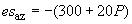 Размеры в миллиметрах

Приложение В

Испытание для предотвращения заедания для крепежных изделий
с электролитическим или горячим цинковым покрытиемМетод испытания эффективности смазочного покрытия для крепежных деталей с покрытием, нанесенным гальваническим или горячим способом, заключается в следующем:

a) Испытание следует проводить на болтах и гайках, подготовленных изготовителем в соответствии с условиями поставки, а также имеющих смазочное покрытие согласно требованиям раздела 5. Нанесение дополнительного покрытия не допускается. В случаях, когда оба вышеупомянутых критерия не могут быть выполнены, порядок проведения испытания определяется соглашением между изготовителем и потребителем. Тем не менее, смазочное покрытие должно быть нанесено. Если испытание проводит потребитель, то испытание должно быть проведено немедленно после получения болтов и гаек от изготовителя.

b) Болт с гайкой и шайбой, выбранные для испытания, должны быть помещены в стальное соединение (при этом шайба должна находиться непосредственно под гайкой) такой общей толщины, чтобы между несущей поверхностью головки болта и гайкой располагались бы не менее шести полных витков резьбы. Диаметр отверстий болтового соединения должен превосходить диаметр резьбы болта на 1-2 мм.

c) Гайка первоначально должна быть затянута не менее чем на 10% заданной нормативной нагрузки на болт. При первоначальном затягивании необходимо отметить положение болта и гайки для того, чтобы обозначить начальную точку измеряемого вращательного движения. В ходе вращения гайки вращение болта должно быть исключено, а окончательное напряжение должно быть достигнуто без остановки движения гайки. Гайка должна вращаться в соответствии с требованиями таблицы 4 из исходной точки затягивания без разрушения болта либо сдирания верхнего слоя болта, либо срыва резьбы.


Таблица 4 - Требования к вращению гайки

Данное испытание может быть заменено на альтернативное по соглашению между изготовителем и потребителем.

Приложение Д (справочное). Сведения о соответствии ссылочных международных стандартов национальным стандартам Российской Федерации, использованным в настоящем стандарте в качестве нормативных ссылокПриложение Д
(справочное)Таблица Д.1


Электронный текст документа
и сверен по:
официальное издание
М.: Стандартинформ, 20071 Область применения
Настоящий стандарт распространяется на высокопрочные болты с шестигранной головкой с увеличенным размером под ключ (далее - болты), предназначенные для использования в металлических конструкциях, применяемых в строительстве (в том числе - в строительстве мостов) и машиностроении, эксплуатируемые во всех макроклиматических районах независимо от категории размещения по ГОСТ 15150. 

(Измененная редакция, Изм. N 1).
2 Нормативные ссылкиВ настоящем стандарте использованы нормативные ссылки на следующие стандарты:

ГОСТ Р 9.316-2006 Единая система защиты от коррозии и старения. Покрытия термодиффузионные цинковые. Общие требования и методы контроля

ГОСТ Р 52627-2006 (ИСО 898-1:1999) Болты, винты и шпильки. Механические свойства и методы испытаний

ГОСТ Р 52643-2006 Болты и гайки высокопрочные и шайбы для металлических конструкций. Общие технические условия

ГОСТ Р 52645-2006 (ИСО 4775:1984) Гайки высокопрочные шестигранные с увеличенным размером под ключ для металлических конструкций. Технические условия

ГОСТ Р 52646-2006 (ИСО 7415:1984) Шайбы к высокопрочным болтам для металлических конструкций. Технические условия

ГОСТ Р ИСО 4759-1-2009 Изделия крепежные. Допуски. Часть 1. Болты, винты, шпильки и гайки. Классы точности А, В и С

ГОСТ Р ИСО 6157-1-2009 Изделия крепежные. Дефекты поверхности. Часть 1. Болты, винты и шпильки общего назначения

ГОСТ 9.306-85 Единая система защиты от коррозии и старения. Покрытия металлические и неметаллические неорганические. Обозначения

ГОСТ 1759.0-87 Болты, винты, шпильки и гайки. Технические условия

ГОСТ 12414-94 (ИСО 4753-83) Концы болтов, винтов и шпилек. Размеры

ГОСТ 15150-69 Машины, приборы и другие технические изделия. Исполнения для различных климатических районов. Категории, условия эксплуатации, хранения и транспортирования в части воздействия климатических факторов внешней среды

ГОСТ 16093-2004 (ИСО 965-1:1998, ИСО 965-3:1998) Основные нормы взаимозаменяемости. Резьба метрическая. Допуски. Посадки с зазором

ГОСТ 19256-73 Стержни под накатывание метрической резьбы. Диаметры

ГОСТ 24705-2004 (ИСО 724:1993) Основные нормы взаимозаменяемости. Резьба метрическая. Основные размеры

ГОСТ 27148-86 Изделия крепежные. Выход резьбы. Сбеги, недорезы и проточки. Размеры

Примечание - При пользовании настоящим стандартом целесообразно проверить действие ссылочных стандартов в информационной системе общего пользования - на официальном сайте Федерального агентства по техническому регулированию и метрологии в сети Интернет или по ежегодно издаваемому указателю "Национальные стандарты", который опубликован по состоянию на 1 января текущего года, и по соответствующим ежемесячно издаваемым информационным указателям, опубликованным в текущем году. Если ссылочный стандарт заменен (изменен), то при пользовании настоящим стандартом следует руководствоваться заменяющим (измененным) стандартом. Если ссылочный стандарт отменен без замены, то положение, в котором дана ссылка на него, применяется в части, не затрагивающей эту ссылку.


(Измененная редакция, Изм. N 1).

3 Конструкция и размерыКонструкция болтов должна соответствовать указанной на рисунке 1, а размеры болтов соответствовать указанным в таблице 1. 

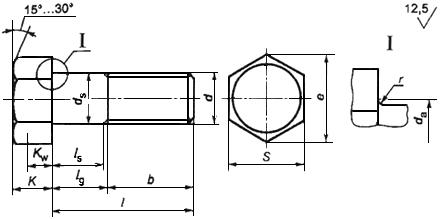 
Рисунок 1 - Конструктивное исполнение тела болта 1 (основное исполнение)Допускается изготовлять тело болта в конструктивном исполнении 2 согласно приложению А. Вариант конструктивного исполнения болтов выбирает потребитель.

Головки болтов изготовляют в конструктивном исполнении 1 (основное исполнение) согласно рисунку 1 или в конструктивных исполнениях 2, 3 и 4 согласно приложению А. Вариант конструктивного исполнения головки определяет изготовитель.

Размеры болтов с различным видом исполнения тела и головки должны соответствовать указанным в таблице 1 и в приложении А.

Болты могут быть изготовлены без покрытий или с покрытиями по ГОСТ Р 9.316 и ГОСТ 9.306. Предельная рекомендуемая толщина покрытий приведена в таблице 2.
Допускается изготовлять тело болта в конструктивном исполнении 2 согласно приложению А. Вариант конструктивного исполнения болтов выбирает потребитель.

Головки болтов изготовляют в конструктивном исполнении 1 (основное исполнение) согласно рисунку 1 или в конструктивных исполнениях 2, 3 и 4 согласно приложению А. Вариант конструктивного исполнения головки определяет изготовитель.

Размеры болтов с различным видом исполнения тела и головки должны соответствовать указанным в таблице 1 и в приложении А.

Болты могут быть изготовлены без покрытий или с покрытиями по ГОСТ Р 9.316 и ГОСТ 9.306. Предельная рекомендуемая толщина покрытий приведена в таблице 2.
Допускается изготовлять тело болта в конструктивном исполнении 2 согласно приложению А. Вариант конструктивного исполнения болтов выбирает потребитель.

Головки болтов изготовляют в конструктивном исполнении 1 (основное исполнение) согласно рисунку 1 или в конструктивных исполнениях 2, 3 и 4 согласно приложению А. Вариант конструктивного исполнения головки определяет изготовитель.

Размеры болтов с различным видом исполнения тела и головки должны соответствовать указанным в таблице 1 и в приложении А.

Болты могут быть изготовлены без покрытий или с покрытиями по ГОСТ Р 9.316 и ГОСТ 9.306. Предельная рекомендуемая толщина покрытий приведена в таблице 2.
Допускается изготовлять тело болта в конструктивном исполнении 2 согласно приложению А. Вариант конструктивного исполнения болтов выбирает потребитель.

Головки болтов изготовляют в конструктивном исполнении 1 (основное исполнение) согласно рисунку 1 или в конструктивных исполнениях 2, 3 и 4 согласно приложению А. Вариант конструктивного исполнения головки определяет изготовитель.

Размеры болтов с различным видом исполнения тела и головки должны соответствовать указанным в таблице 1 и в приложении А.

Болты могут быть изготовлены без покрытий или с покрытиями по ГОСТ Р 9.316 и ГОСТ 9.306. Предельная рекомендуемая толщина покрытий приведена в таблице 2.
Допускается изготовлять тело болта в конструктивном исполнении 2 согласно приложению А. Вариант конструктивного исполнения болтов выбирает потребитель.

Головки болтов изготовляют в конструктивном исполнении 1 (основное исполнение) согласно рисунку 1 или в конструктивных исполнениях 2, 3 и 4 согласно приложению А. Вариант конструктивного исполнения головки определяет изготовитель.

Размеры болтов с различным видом исполнения тела и головки должны соответствовать указанным в таблице 1 и в приложении А.

Болты могут быть изготовлены без покрытий или с покрытиями по ГОСТ Р 9.316 и ГОСТ 9.306. Предельная рекомендуемая толщина покрытий приведена в таблице 2.
Допускается изготовлять тело болта в конструктивном исполнении 2 согласно приложению А. Вариант конструктивного исполнения болтов выбирает потребитель.

Головки болтов изготовляют в конструктивном исполнении 1 (основное исполнение) согласно рисунку 1 или в конструктивных исполнениях 2, 3 и 4 согласно приложению А. Вариант конструктивного исполнения головки определяет изготовитель.

Размеры болтов с различным видом исполнения тела и головки должны соответствовать указанным в таблице 1 и в приложении А.

Болты могут быть изготовлены без покрытий или с покрытиями по ГОСТ Р 9.316 и ГОСТ 9.306. Предельная рекомендуемая толщина покрытий приведена в таблице 2.
Допускается изготовлять тело болта в конструктивном исполнении 2 согласно приложению А. Вариант конструктивного исполнения болтов выбирает потребитель.

Головки болтов изготовляют в конструктивном исполнении 1 (основное исполнение) согласно рисунку 1 или в конструктивных исполнениях 2, 3 и 4 согласно приложению А. Вариант конструктивного исполнения головки определяет изготовитель.

Размеры болтов с различным видом исполнения тела и головки должны соответствовать указанным в таблице 1 и в приложении А.

Болты могут быть изготовлены без покрытий или с покрытиями по ГОСТ Р 9.316 и ГОСТ 9.306. Предельная рекомендуемая толщина покрытий приведена в таблице 2.
Допускается изготовлять тело болта в конструктивном исполнении 2 согласно приложению А. Вариант конструктивного исполнения болтов выбирает потребитель.

Головки болтов изготовляют в конструктивном исполнении 1 (основное исполнение) согласно рисунку 1 или в конструктивных исполнениях 2, 3 и 4 согласно приложению А. Вариант конструктивного исполнения головки определяет изготовитель.

Размеры болтов с различным видом исполнения тела и головки должны соответствовать указанным в таблице 1 и в приложении А.

Болты могут быть изготовлены без покрытий или с покрытиями по ГОСТ Р 9.316 и ГОСТ 9.306. Предельная рекомендуемая толщина покрытий приведена в таблице 2.
Допускается изготовлять тело болта в конструктивном исполнении 2 согласно приложению А. Вариант конструктивного исполнения болтов выбирает потребитель.

Головки болтов изготовляют в конструктивном исполнении 1 (основное исполнение) согласно рисунку 1 или в конструктивных исполнениях 2, 3 и 4 согласно приложению А. Вариант конструктивного исполнения головки определяет изготовитель.

Размеры болтов с различным видом исполнения тела и головки должны соответствовать указанным в таблице 1 и в приложении А.

Болты могут быть изготовлены без покрытий или с покрытиями по ГОСТ Р 9.316 и ГОСТ 9.306. Предельная рекомендуемая толщина покрытий приведена в таблице 2.
Таблица 2 - Предельная толщина покрытияТаблица 2 - Предельная толщина покрытияТаблица 2 - Предельная толщина покрытияТаблица 2 - Предельная толщина покрытияТаблица 2 - Предельная толщина покрытияТаблица 2 - Предельная толщина покрытияТаблица 2 - Предельная толщина покрытияТаблица 2 - Предельная толщина покрытияДиаметр резьбы, ммДиаметр резьбы, ммДиаметр резьбы, ммТолщина покрытия, мкм, не болееТолщина покрытия, мкм, не болееТолщина покрытия, мкм, не болееТолщина покрытия, мкм, не болееТолщина покрытия, мкм, не болееМ16М16М162525252525(М18)(М18)(М18)3030303030М20М20М20(М22)(М22)(М22)М24М24М244040404040(М27)(М27)(М27)М30М30М305050505050М36М36М36М42М42М42М48М48М48

Теоретическая масса болтов приведена в приложении Б.

(Измененная редакция, Изм. N 1).

4 Технические требования

Теоретическая масса болтов приведена в приложении Б.

(Измененная редакция, Изм. N 1).

4 Технические требования

Теоретическая масса болтов приведена в приложении Б.

(Измененная редакция, Изм. N 1).

4 Технические требования

Теоретическая масса болтов приведена в приложении Б.

(Измененная редакция, Изм. N 1).

4 Технические требования

Теоретическая масса болтов приведена в приложении Б.

(Измененная редакция, Изм. N 1).

4 Технические требования

Теоретическая масса болтов приведена в приложении Б.

(Измененная редакция, Изм. N 1).

4 Технические требования

Теоретическая масса болтов приведена в приложении Б.

(Измененная редакция, Изм. N 1).

4 Технические требования

Теоретическая масса болтов приведена в приложении Б.

(Измененная редакция, Изм. N 1).

4 Технические требования

Теоретическая масса болтов приведена в приложении Б.

(Измененная редакция, Изм. N 1).

4 Технические требованияТаблица 3 - Технические требованияТаблица 3 - Технические требованияТаблица 3 - Технические требованияТаблица 3 - Технические требованияТаблица 3 - Технические требованияТаблица 3 - Технические требованияТаблица 3 - Технические требованияТаблица 3 - Технические требованияМатериалМатериалСтальСтальСтальСтальСтальСтальРезьбаПоле допуска6g6g6g6g6g6gНациональный стандартГОСТ Р ИСО 4759-1, ГОСТ 24705, ГОСТ 16093ГОСТ Р ИСО 4759-1, ГОСТ 24705, ГОСТ 16093ГОСТ Р ИСО 4759-1, ГОСТ 24705, ГОСТ 16093ГОСТ Р ИСО 4759-1, ГОСТ 24705, ГОСТ 16093ГОСТ Р ИСО 4759-1, ГОСТ 24705, ГОСТ 16093ГОСТ Р ИСО 4759-1, ГОСТ 24705, ГОСТ 16093Механические свойстваКласс прочности6.86.88.89.810.912.9Национальный стандартГОСТ Р 52643
ГОСТ Р 52627ГОСТ Р 52643
ГОСТ Р 52627ГОСТ Р 52643
ГОСТ Р 52627ГОСТ Р 52643
ГОСТ Р 52627ГОСТ Р 52643
ГОСТ Р 52627ГОСТ Р 52643
ГОСТ Р 52627ДопускиКласс точностиВВВВВВНациональный стандартГОСТ Р ИСО 4759-1ГОСТ Р ИСО 4759-1ГОСТ Р ИСО 4759-1ГОСТ Р ИСО 4759-1ГОСТ Р ИСО 4759-1ГОСТ Р ИСО 4759-1Качество поверхностиНациональный стандартГОСТ Р ИСО 6157-1ГОСТ Р ИСО 6157-1ГОСТ Р ИСО 6157-1ГОСТ Р ИСО 6157-1ГОСТ Р ИСО 6157-1ГОСТ Р ИСО 6157-1ПокрытиеНормальноеЧерная оксидная пленкаЧерная оксидная пленкаЧерная оксидная пленкаЧерная оксидная пленкаЧерная оксидная пленкаЧерная оксидная пленкаПроизвольноеЦинковое термодиффузионное по ГОСТ Р 9.316Цинковое термодиффузионное по ГОСТ Р 9.316Цинковое термодиффузионное по ГОСТ Р 9.316Цинковое термодиффузионное по ГОСТ Р 9.316Цинковое термодиффузионное по ГОСТ Р 9.316Цинковое термодиффузионное по ГОСТ Р 9.316Металлическое или неметаллическое неорганическое 
по ГОСТ 9.306Металлическое или неметаллическое неорганическое 
по ГОСТ 9.306Металлическое или неметаллическое неорганическое 
по ГОСТ 9.306Металлическое или неметаллическое неорганическое 
по ГОСТ 9.306Металлическое или неметаллическое неорганическое 
по ГОСТ 9.306Металлическое или неметаллическое неорганическое 
по ГОСТ 9.306ПриемкаПриемкаГОСТ Р 52643ГОСТ Р 52643ГОСТ Р 52643ГОСТ Р 52643ГОСТ Р 52643ГОСТ Р 52643Соответствующие гайкиСоответствующие гайкиГОСТ Р 52645ГОСТ Р 52645ГОСТ Р 52645ГОСТ Р 52645ГОСТ Р 52645ГОСТ Р 52645Соответствующие шайбыСоответствующие шайбыГОСТ Р 52646ГОСТ Р 52646ГОСТ Р 52646ГОСТ Р 52646ГОСТ Р 52646ГОСТ Р 52646________________
 Рекомендуемые марки стали приведены в ГОСТ Р 52643.

 Рекомендуемые классы прочности для болтов, имеющих различный диаметр резьбы и изготовленных из стали различных марок, приведены в ГОСТ Р 52643.

 Черная оксидная пленка с тонким остаточным масляным покрытием означает нормальное качество поверхности, получаемое в результате термообработки.________________
 Рекомендуемые марки стали приведены в ГОСТ Р 52643.

 Рекомендуемые классы прочности для болтов, имеющих различный диаметр резьбы и изготовленных из стали различных марок, приведены в ГОСТ Р 52643.

 Черная оксидная пленка с тонким остаточным масляным покрытием означает нормальное качество поверхности, получаемое в результате термообработки.________________
 Рекомендуемые марки стали приведены в ГОСТ Р 52643.

 Рекомендуемые классы прочности для болтов, имеющих различный диаметр резьбы и изготовленных из стали различных марок, приведены в ГОСТ Р 52643.

 Черная оксидная пленка с тонким остаточным масляным покрытием означает нормальное качество поверхности, получаемое в результате термообработки.________________
 Рекомендуемые марки стали приведены в ГОСТ Р 52643.

 Рекомендуемые классы прочности для болтов, имеющих различный диаметр резьбы и изготовленных из стали различных марок, приведены в ГОСТ Р 52643.

 Черная оксидная пленка с тонким остаточным масляным покрытием означает нормальное качество поверхности, получаемое в результате термообработки.________________
 Рекомендуемые марки стали приведены в ГОСТ Р 52643.

 Рекомендуемые классы прочности для болтов, имеющих различный диаметр резьбы и изготовленных из стали различных марок, приведены в ГОСТ Р 52643.

 Черная оксидная пленка с тонким остаточным масляным покрытием означает нормальное качество поверхности, получаемое в результате термообработки.________________
 Рекомендуемые марки стали приведены в ГОСТ Р 52643.

 Рекомендуемые классы прочности для болтов, имеющих различный диаметр резьбы и изготовленных из стали различных марок, приведены в ГОСТ Р 52643.

 Черная оксидная пленка с тонким остаточным масляным покрытием означает нормальное качество поверхности, получаемое в результате термообработки.________________
 Рекомендуемые марки стали приведены в ГОСТ Р 52643.

 Рекомендуемые классы прочности для болтов, имеющих различный диаметр резьбы и изготовленных из стали различных марок, приведены в ГОСТ Р 52643.

 Черная оксидная пленка с тонким остаточным масляным покрытием означает нормальное качество поверхности, получаемое в результате термообработки.________________
 Рекомендуемые марки стали приведены в ГОСТ Р 52643.

 Рекомендуемые классы прочности для болтов, имеющих различный диаметр резьбы и изготовленных из стали различных марок, приведены в ГОСТ Р 52643.

 Черная оксидная пленка с тонким остаточным масляным покрытием означает нормальное качество поверхности, получаемое в результате термообработки.(Измененная редакция, Изм. N 1).5 Обеспечение затяжки болтов на заданное усилиеДля обеспечения затяжки болтового соединения на заданное усилие изготовитель должен гарантировать стабильный уровень качества поверхности резьбы, который характеризуется коэффициентом закручивания, зависящим от согласованного с потребителем вида покрытия и смазки, нанесенных на резьбу болта и/или гайки.

Болты считают годными к применению, если диапазон значений коэффициента закручивания резьбового соединения - болта и гайки составляет:

- для крепежных изделий с нормальным покрытием и смазкой в соответствии с ГОСТ Р 52643: 0,14-0,20;

- для крепежных изделий с произвольным покрытием: 0,11-0,20.

Порядок и методика проведения испытаний по определению коэффициента закручивания изложены в ГОСТ Р 52643.
(Измененная редакция, Изм. N 1).5 Обеспечение затяжки болтов на заданное усилиеДля обеспечения затяжки болтового соединения на заданное усилие изготовитель должен гарантировать стабильный уровень качества поверхности резьбы, который характеризуется коэффициентом закручивания, зависящим от согласованного с потребителем вида покрытия и смазки, нанесенных на резьбу болта и/или гайки.

Болты считают годными к применению, если диапазон значений коэффициента закручивания резьбового соединения - болта и гайки составляет:

- для крепежных изделий с нормальным покрытием и смазкой в соответствии с ГОСТ Р 52643: 0,14-0,20;

- для крепежных изделий с произвольным покрытием: 0,11-0,20.

Порядок и методика проведения испытаний по определению коэффициента закручивания изложены в ГОСТ Р 52643.
(Измененная редакция, Изм. N 1).5 Обеспечение затяжки болтов на заданное усилиеДля обеспечения затяжки болтового соединения на заданное усилие изготовитель должен гарантировать стабильный уровень качества поверхности резьбы, который характеризуется коэффициентом закручивания, зависящим от согласованного с потребителем вида покрытия и смазки, нанесенных на резьбу болта и/или гайки.

Болты считают годными к применению, если диапазон значений коэффициента закручивания резьбового соединения - болта и гайки составляет:

- для крепежных изделий с нормальным покрытием и смазкой в соответствии с ГОСТ Р 52643: 0,14-0,20;

- для крепежных изделий с произвольным покрытием: 0,11-0,20.

Порядок и методика проведения испытаний по определению коэффициента закручивания изложены в ГОСТ Р 52643.
(Измененная редакция, Изм. N 1).5 Обеспечение затяжки болтов на заданное усилиеДля обеспечения затяжки болтового соединения на заданное усилие изготовитель должен гарантировать стабильный уровень качества поверхности резьбы, который характеризуется коэффициентом закручивания, зависящим от согласованного с потребителем вида покрытия и смазки, нанесенных на резьбу болта и/или гайки.

Болты считают годными к применению, если диапазон значений коэффициента закручивания резьбового соединения - болта и гайки составляет:

- для крепежных изделий с нормальным покрытием и смазкой в соответствии с ГОСТ Р 52643: 0,14-0,20;

- для крепежных изделий с произвольным покрытием: 0,11-0,20.

Порядок и методика проведения испытаний по определению коэффициента закручивания изложены в ГОСТ Р 52643.
(Измененная редакция, Изм. N 1).5 Обеспечение затяжки болтов на заданное усилиеДля обеспечения затяжки болтового соединения на заданное усилие изготовитель должен гарантировать стабильный уровень качества поверхности резьбы, который характеризуется коэффициентом закручивания, зависящим от согласованного с потребителем вида покрытия и смазки, нанесенных на резьбу болта и/или гайки.

Болты считают годными к применению, если диапазон значений коэффициента закручивания резьбового соединения - болта и гайки составляет:

- для крепежных изделий с нормальным покрытием и смазкой в соответствии с ГОСТ Р 52643: 0,14-0,20;

- для крепежных изделий с произвольным покрытием: 0,11-0,20.

Порядок и методика проведения испытаний по определению коэффициента закручивания изложены в ГОСТ Р 52643.
(Измененная редакция, Изм. N 1).5 Обеспечение затяжки болтов на заданное усилиеДля обеспечения затяжки болтового соединения на заданное усилие изготовитель должен гарантировать стабильный уровень качества поверхности резьбы, который характеризуется коэффициентом закручивания, зависящим от согласованного с потребителем вида покрытия и смазки, нанесенных на резьбу болта и/или гайки.

Болты считают годными к применению, если диапазон значений коэффициента закручивания резьбового соединения - болта и гайки составляет:

- для крепежных изделий с нормальным покрытием и смазкой в соответствии с ГОСТ Р 52643: 0,14-0,20;

- для крепежных изделий с произвольным покрытием: 0,11-0,20.

Порядок и методика проведения испытаний по определению коэффициента закручивания изложены в ГОСТ Р 52643.
(Измененная редакция, Изм. N 1).5 Обеспечение затяжки болтов на заданное усилиеДля обеспечения затяжки болтового соединения на заданное усилие изготовитель должен гарантировать стабильный уровень качества поверхности резьбы, который характеризуется коэффициентом закручивания, зависящим от согласованного с потребителем вида покрытия и смазки, нанесенных на резьбу болта и/или гайки.

Болты считают годными к применению, если диапазон значений коэффициента закручивания резьбового соединения - болта и гайки составляет:

- для крепежных изделий с нормальным покрытием и смазкой в соответствии с ГОСТ Р 52643: 0,14-0,20;

- для крепежных изделий с произвольным покрытием: 0,11-0,20.

Порядок и методика проведения испытаний по определению коэффициента закручивания изложены в ГОСТ Р 52643.
(Измененная редакция, Изм. N 1).5 Обеспечение затяжки болтов на заданное усилиеДля обеспечения затяжки болтового соединения на заданное усилие изготовитель должен гарантировать стабильный уровень качества поверхности резьбы, который характеризуется коэффициентом закручивания, зависящим от согласованного с потребителем вида покрытия и смазки, нанесенных на резьбу болта и/или гайки.

Болты считают годными к применению, если диапазон значений коэффициента закручивания резьбового соединения - болта и гайки составляет:

- для крепежных изделий с нормальным покрытием и смазкой в соответствии с ГОСТ Р 52643: 0,14-0,20;

- для крепежных изделий с произвольным покрытием: 0,11-0,20.

Порядок и методика проведения испытаний по определению коэффициента закручивания изложены в ГОСТ Р 52643.
(Измененная редакция, Изм. N 1).5 Обеспечение затяжки болтов на заданное усилиеДля обеспечения затяжки болтового соединения на заданное усилие изготовитель должен гарантировать стабильный уровень качества поверхности резьбы, который характеризуется коэффициентом закручивания, зависящим от согласованного с потребителем вида покрытия и смазки, нанесенных на резьбу болта и/или гайки.

Болты считают годными к применению, если диапазон значений коэффициента закручивания резьбового соединения - болта и гайки составляет:

- для крепежных изделий с нормальным покрытием и смазкой в соответствии с ГОСТ Р 52643: 0,14-0,20;

- для крепежных изделий с произвольным покрытием: 0,11-0,20.

Порядок и методика проведения испытаний по определению коэффициента закручивания изложены в ГОСТ Р 52643.
6 ОбозначениеОбозначение болтов выполняют в соответствии с ГОСТ 1759.0.

За наименованием изделия указывают варианты конструктивного исполнения тела и головки болта, типоразмер, класс прочности, климатическое исполнение, вид и толщину покрытия, обозначение настоящего стандарта. В условном обозначении болтов не указывают:

- вариант конструктивного исполнения тела болта 1;

- вариант конструктивного исполнения головки болта 1;

- климатическое исполнение У;

- отсутствие покрытия.

Примеры

Болт с шестигранной головкой с увеличенным размером под ключ с диаметром резьбы 24 мм, длиной 100 мм, конструктивного исполнения тела болта 1, конструктивного исполнения головки 1, класса прочности 10.9, климатического исполнения ХЛ:
Болт М24 100 10.9 ХЛ ГОСТ Р 52644-2006
Болт с шестигранной головкой с увеличенным размером под ключ с диаметром резьбы 30 мм, длиной 100 мм, конструктивного исполнения тела болта 1, конструктивного исполнения головки 3, класса прочности 10.9, климатического исполнения У, с термодиффузионным цинковым покрытием (ТД) по ГОСТ Р 9.316 толщиной 10 мкм:
Болт 1.3 М30  100 10.9 ТД10 ГОСТ Р 52644-2006
Болт с шестигранной головкой с увеличенным размером под ключ с диаметром резьбы 22 мм, длиной 75 мм, конструктивного исполнения тела болта 2, конструктивного исполнения головки 1, класса прочности 10.9, климатического исполнения У, с химическим фосфатным покрытием по ГОСТ 9.306:
Болт 2.1 М22х75 10.9 хим. фос ГОСТ Р 52644-2006
(Измененная редакция, Изм. N 1).7 МаркировкаМаркировку высокопрочных конструкционных болтов выполняют выпуклой или вдавленной на верхней поверхности головки болта.

Маркировка включает в себя:

- обозначение класса прочности;

- букву S для обозначения высокопрочного болта с шестигранной головкой с увеличенным размером под ключ;

- идентификационную маркировку изготовителя.
6 ОбозначениеОбозначение болтов выполняют в соответствии с ГОСТ 1759.0.

За наименованием изделия указывают варианты конструктивного исполнения тела и головки болта, типоразмер, класс прочности, климатическое исполнение, вид и толщину покрытия, обозначение настоящего стандарта. В условном обозначении болтов не указывают:

- вариант конструктивного исполнения тела болта 1;

- вариант конструктивного исполнения головки болта 1;

- климатическое исполнение У;

- отсутствие покрытия.

Примеры

Болт с шестигранной головкой с увеличенным размером под ключ с диаметром резьбы 24 мм, длиной 100 мм, конструктивного исполнения тела болта 1, конструктивного исполнения головки 1, класса прочности 10.9, климатического исполнения ХЛ:
Болт М24 100 10.9 ХЛ ГОСТ Р 52644-2006
Болт с шестигранной головкой с увеличенным размером под ключ с диаметром резьбы 30 мм, длиной 100 мм, конструктивного исполнения тела болта 1, конструктивного исполнения головки 3, класса прочности 10.9, климатического исполнения У, с термодиффузионным цинковым покрытием (ТД) по ГОСТ Р 9.316 толщиной 10 мкм:
Болт 1.3 М30  100 10.9 ТД10 ГОСТ Р 52644-2006
Болт с шестигранной головкой с увеличенным размером под ключ с диаметром резьбы 22 мм, длиной 75 мм, конструктивного исполнения тела болта 2, конструктивного исполнения головки 1, класса прочности 10.9, климатического исполнения У, с химическим фосфатным покрытием по ГОСТ 9.306:
Болт 2.1 М22х75 10.9 хим. фос ГОСТ Р 52644-2006
(Измененная редакция, Изм. N 1).7 МаркировкаМаркировку высокопрочных конструкционных болтов выполняют выпуклой или вдавленной на верхней поверхности головки болта.

Маркировка включает в себя:

- обозначение класса прочности;

- букву S для обозначения высокопрочного болта с шестигранной головкой с увеличенным размером под ключ;

- идентификационную маркировку изготовителя.
6 ОбозначениеОбозначение болтов выполняют в соответствии с ГОСТ 1759.0.

За наименованием изделия указывают варианты конструктивного исполнения тела и головки болта, типоразмер, класс прочности, климатическое исполнение, вид и толщину покрытия, обозначение настоящего стандарта. В условном обозначении болтов не указывают:

- вариант конструктивного исполнения тела болта 1;

- вариант конструктивного исполнения головки болта 1;

- климатическое исполнение У;

- отсутствие покрытия.

Примеры

Болт с шестигранной головкой с увеличенным размером под ключ с диаметром резьбы 24 мм, длиной 100 мм, конструктивного исполнения тела болта 1, конструктивного исполнения головки 1, класса прочности 10.9, климатического исполнения ХЛ:
Болт М24 100 10.9 ХЛ ГОСТ Р 52644-2006
Болт с шестигранной головкой с увеличенным размером под ключ с диаметром резьбы 30 мм, длиной 100 мм, конструктивного исполнения тела болта 1, конструктивного исполнения головки 3, класса прочности 10.9, климатического исполнения У, с термодиффузионным цинковым покрытием (ТД) по ГОСТ Р 9.316 толщиной 10 мкм:
Болт 1.3 М30  100 10.9 ТД10 ГОСТ Р 52644-2006
Болт с шестигранной головкой с увеличенным размером под ключ с диаметром резьбы 22 мм, длиной 75 мм, конструктивного исполнения тела болта 2, конструктивного исполнения головки 1, класса прочности 10.9, климатического исполнения У, с химическим фосфатным покрытием по ГОСТ 9.306:
Болт 2.1 М22х75 10.9 хим. фос ГОСТ Р 52644-2006
(Измененная редакция, Изм. N 1).7 МаркировкаМаркировку высокопрочных конструкционных болтов выполняют выпуклой или вдавленной на верхней поверхности головки болта.

Маркировка включает в себя:

- обозначение класса прочности;

- букву S для обозначения высокопрочного болта с шестигранной головкой с увеличенным размером под ключ;

- идентификационную маркировку изготовителя.
6 ОбозначениеОбозначение болтов выполняют в соответствии с ГОСТ 1759.0.

За наименованием изделия указывают варианты конструктивного исполнения тела и головки болта, типоразмер, класс прочности, климатическое исполнение, вид и толщину покрытия, обозначение настоящего стандарта. В условном обозначении болтов не указывают:

- вариант конструктивного исполнения тела болта 1;

- вариант конструктивного исполнения головки болта 1;

- климатическое исполнение У;

- отсутствие покрытия.

Примеры

Болт с шестигранной головкой с увеличенным размером под ключ с диаметром резьбы 24 мм, длиной 100 мм, конструктивного исполнения тела болта 1, конструктивного исполнения головки 1, класса прочности 10.9, климатического исполнения ХЛ:
Болт М24 100 10.9 ХЛ ГОСТ Р 52644-2006
Болт с шестигранной головкой с увеличенным размером под ключ с диаметром резьбы 30 мм, длиной 100 мм, конструктивного исполнения тела болта 1, конструктивного исполнения головки 3, класса прочности 10.9, климатического исполнения У, с термодиффузионным цинковым покрытием (ТД) по ГОСТ Р 9.316 толщиной 10 мкм:
Болт 1.3 М30  100 10.9 ТД10 ГОСТ Р 52644-2006
Болт с шестигранной головкой с увеличенным размером под ключ с диаметром резьбы 22 мм, длиной 75 мм, конструктивного исполнения тела болта 2, конструктивного исполнения головки 1, класса прочности 10.9, климатического исполнения У, с химическим фосфатным покрытием по ГОСТ 9.306:
Болт 2.1 М22х75 10.9 хим. фос ГОСТ Р 52644-2006
(Измененная редакция, Изм. N 1).7 МаркировкаМаркировку высокопрочных конструкционных болтов выполняют выпуклой или вдавленной на верхней поверхности головки болта.

Маркировка включает в себя:

- обозначение класса прочности;

- букву S для обозначения высокопрочного болта с шестигранной головкой с увеличенным размером под ключ;

- идентификационную маркировку изготовителя.
6 ОбозначениеОбозначение болтов выполняют в соответствии с ГОСТ 1759.0.

За наименованием изделия указывают варианты конструктивного исполнения тела и головки болта, типоразмер, класс прочности, климатическое исполнение, вид и толщину покрытия, обозначение настоящего стандарта. В условном обозначении болтов не указывают:

- вариант конструктивного исполнения тела болта 1;

- вариант конструктивного исполнения головки болта 1;

- климатическое исполнение У;

- отсутствие покрытия.

Примеры

Болт с шестигранной головкой с увеличенным размером под ключ с диаметром резьбы 24 мм, длиной 100 мм, конструктивного исполнения тела болта 1, конструктивного исполнения головки 1, класса прочности 10.9, климатического исполнения ХЛ:
Болт М24 100 10.9 ХЛ ГОСТ Р 52644-2006
Болт с шестигранной головкой с увеличенным размером под ключ с диаметром резьбы 30 мм, длиной 100 мм, конструктивного исполнения тела болта 1, конструктивного исполнения головки 3, класса прочности 10.9, климатического исполнения У, с термодиффузионным цинковым покрытием (ТД) по ГОСТ Р 9.316 толщиной 10 мкм:
Болт 1.3 М30  100 10.9 ТД10 ГОСТ Р 52644-2006
Болт с шестигранной головкой с увеличенным размером под ключ с диаметром резьбы 22 мм, длиной 75 мм, конструктивного исполнения тела болта 2, конструктивного исполнения головки 1, класса прочности 10.9, климатического исполнения У, с химическим фосфатным покрытием по ГОСТ 9.306:
Болт 2.1 М22х75 10.9 хим. фос ГОСТ Р 52644-2006
(Измененная редакция, Изм. N 1).7 МаркировкаМаркировку высокопрочных конструкционных болтов выполняют выпуклой или вдавленной на верхней поверхности головки болта.

Маркировка включает в себя:

- обозначение класса прочности;

- букву S для обозначения высокопрочного болта с шестигранной головкой с увеличенным размером под ключ;

- идентификационную маркировку изготовителя.
6 ОбозначениеОбозначение болтов выполняют в соответствии с ГОСТ 1759.0.

За наименованием изделия указывают варианты конструктивного исполнения тела и головки болта, типоразмер, класс прочности, климатическое исполнение, вид и толщину покрытия, обозначение настоящего стандарта. В условном обозначении болтов не указывают:

- вариант конструктивного исполнения тела болта 1;

- вариант конструктивного исполнения головки болта 1;

- климатическое исполнение У;

- отсутствие покрытия.

Примеры

Болт с шестигранной головкой с увеличенным размером под ключ с диаметром резьбы 24 мм, длиной 100 мм, конструктивного исполнения тела болта 1, конструктивного исполнения головки 1, класса прочности 10.9, климатического исполнения ХЛ:
Болт М24 100 10.9 ХЛ ГОСТ Р 52644-2006
Болт с шестигранной головкой с увеличенным размером под ключ с диаметром резьбы 30 мм, длиной 100 мм, конструктивного исполнения тела болта 1, конструктивного исполнения головки 3, класса прочности 10.9, климатического исполнения У, с термодиффузионным цинковым покрытием (ТД) по ГОСТ Р 9.316 толщиной 10 мкм:
Болт 1.3 М30  100 10.9 ТД10 ГОСТ Р 52644-2006
Болт с шестигранной головкой с увеличенным размером под ключ с диаметром резьбы 22 мм, длиной 75 мм, конструктивного исполнения тела болта 2, конструктивного исполнения головки 1, класса прочности 10.9, климатического исполнения У, с химическим фосфатным покрытием по ГОСТ 9.306:
Болт 2.1 М22х75 10.9 хим. фос ГОСТ Р 52644-2006
(Измененная редакция, Изм. N 1).7 МаркировкаМаркировку высокопрочных конструкционных болтов выполняют выпуклой или вдавленной на верхней поверхности головки болта.

Маркировка включает в себя:

- обозначение класса прочности;

- букву S для обозначения высокопрочного болта с шестигранной головкой с увеличенным размером под ключ;

- идентификационную маркировку изготовителя.
6 ОбозначениеОбозначение болтов выполняют в соответствии с ГОСТ 1759.0.

За наименованием изделия указывают варианты конструктивного исполнения тела и головки болта, типоразмер, класс прочности, климатическое исполнение, вид и толщину покрытия, обозначение настоящего стандарта. В условном обозначении болтов не указывают:

- вариант конструктивного исполнения тела болта 1;

- вариант конструктивного исполнения головки болта 1;

- климатическое исполнение У;

- отсутствие покрытия.

Примеры

Болт с шестигранной головкой с увеличенным размером под ключ с диаметром резьбы 24 мм, длиной 100 мм, конструктивного исполнения тела болта 1, конструктивного исполнения головки 1, класса прочности 10.9, климатического исполнения ХЛ:
Болт М24 100 10.9 ХЛ ГОСТ Р 52644-2006
Болт с шестигранной головкой с увеличенным размером под ключ с диаметром резьбы 30 мм, длиной 100 мм, конструктивного исполнения тела болта 1, конструктивного исполнения головки 3, класса прочности 10.9, климатического исполнения У, с термодиффузионным цинковым покрытием (ТД) по ГОСТ Р 9.316 толщиной 10 мкм:
Болт 1.3 М30  100 10.9 ТД10 ГОСТ Р 52644-2006
Болт с шестигранной головкой с увеличенным размером под ключ с диаметром резьбы 22 мм, длиной 75 мм, конструктивного исполнения тела болта 2, конструктивного исполнения головки 1, класса прочности 10.9, климатического исполнения У, с химическим фосфатным покрытием по ГОСТ 9.306:
Болт 2.1 М22х75 10.9 хим. фос ГОСТ Р 52644-2006
(Измененная редакция, Изм. N 1).7 МаркировкаМаркировку высокопрочных конструкционных болтов выполняют выпуклой или вдавленной на верхней поверхности головки болта.

Маркировка включает в себя:

- обозначение класса прочности;

- букву S для обозначения высокопрочного болта с шестигранной головкой с увеличенным размером под ключ;

- идентификационную маркировку изготовителя.
6 ОбозначениеОбозначение болтов выполняют в соответствии с ГОСТ 1759.0.

За наименованием изделия указывают варианты конструктивного исполнения тела и головки болта, типоразмер, класс прочности, климатическое исполнение, вид и толщину покрытия, обозначение настоящего стандарта. В условном обозначении болтов не указывают:

- вариант конструктивного исполнения тела болта 1;

- вариант конструктивного исполнения головки болта 1;

- климатическое исполнение У;

- отсутствие покрытия.

Примеры

Болт с шестигранной головкой с увеличенным размером под ключ с диаметром резьбы 24 мм, длиной 100 мм, конструктивного исполнения тела болта 1, конструктивного исполнения головки 1, класса прочности 10.9, климатического исполнения ХЛ:
Болт М24 100 10.9 ХЛ ГОСТ Р 52644-2006
Болт с шестигранной головкой с увеличенным размером под ключ с диаметром резьбы 30 мм, длиной 100 мм, конструктивного исполнения тела болта 1, конструктивного исполнения головки 3, класса прочности 10.9, климатического исполнения У, с термодиффузионным цинковым покрытием (ТД) по ГОСТ Р 9.316 толщиной 10 мкм:
Болт 1.3 М30  100 10.9 ТД10 ГОСТ Р 52644-2006
Болт с шестигранной головкой с увеличенным размером под ключ с диаметром резьбы 22 мм, длиной 75 мм, конструктивного исполнения тела болта 2, конструктивного исполнения головки 1, класса прочности 10.9, климатического исполнения У, с химическим фосфатным покрытием по ГОСТ 9.306:
Болт 2.1 М22х75 10.9 хим. фос ГОСТ Р 52644-2006
(Измененная редакция, Изм. N 1).7 МаркировкаМаркировку высокопрочных конструкционных болтов выполняют выпуклой или вдавленной на верхней поверхности головки болта.

Маркировка включает в себя:

- обозначение класса прочности;

- букву S для обозначения высокопрочного болта с шестигранной головкой с увеличенным размером под ключ;

- идентификационную маркировку изготовителя.
6 ОбозначениеОбозначение болтов выполняют в соответствии с ГОСТ 1759.0.

За наименованием изделия указывают варианты конструктивного исполнения тела и головки болта, типоразмер, класс прочности, климатическое исполнение, вид и толщину покрытия, обозначение настоящего стандарта. В условном обозначении болтов не указывают:

- вариант конструктивного исполнения тела болта 1;

- вариант конструктивного исполнения головки болта 1;

- климатическое исполнение У;

- отсутствие покрытия.

Примеры

Болт с шестигранной головкой с увеличенным размером под ключ с диаметром резьбы 24 мм, длиной 100 мм, конструктивного исполнения тела болта 1, конструктивного исполнения головки 1, класса прочности 10.9, климатического исполнения ХЛ:
Болт М24 100 10.9 ХЛ ГОСТ Р 52644-2006
Болт с шестигранной головкой с увеличенным размером под ключ с диаметром резьбы 30 мм, длиной 100 мм, конструктивного исполнения тела болта 1, конструктивного исполнения головки 3, класса прочности 10.9, климатического исполнения У, с термодиффузионным цинковым покрытием (ТД) по ГОСТ Р 9.316 толщиной 10 мкм:
Болт 1.3 М30  100 10.9 ТД10 ГОСТ Р 52644-2006
Болт с шестигранной головкой с увеличенным размером под ключ с диаметром резьбы 22 мм, длиной 75 мм, конструктивного исполнения тела болта 2, конструктивного исполнения головки 1, класса прочности 10.9, климатического исполнения У, с химическим фосфатным покрытием по ГОСТ 9.306:
Болт 2.1 М22х75 10.9 хим. фос ГОСТ Р 52644-2006
(Измененная редакция, Изм. N 1).7 МаркировкаМаркировку высокопрочных конструкционных болтов выполняют выпуклой или вдавленной на верхней поверхности головки болта.

Маркировка включает в себя:

- обозначение класса прочности;

- букву S для обозначения высокопрочного болта с шестигранной головкой с увеличенным размером под ключ;

- идентификационную маркировку изготовителя.
В маркировке дополнительно должны быть указаны:
- условный номер плавки;

- буквы ХЛ для болтов климатического исполнения ХЛ.

При специальном обосновании допускается:

- указывать взамен класса прочности группу материала в виде значения наименьшего временного сопротивления в ньютонах на квадратный миллиметр, соответствующего данному классу прочности, деленного на 9,81;

- не указывать условный номер плавки;

- не указывать букву S для обозначения высокопрочного болта с шестигранной головкой с увеличенным размером под ключ.В маркировке дополнительно должны быть указаны:
- условный номер плавки;

- буквы ХЛ для болтов климатического исполнения ХЛ.

При специальном обосновании допускается:

- указывать взамен класса прочности группу материала в виде значения наименьшего временного сопротивления в ньютонах на квадратный миллиметр, соответствующего данному классу прочности, деленного на 9,81;

- не указывать условный номер плавки;

- не указывать букву S для обозначения высокопрочного болта с шестигранной головкой с увеличенным размером под ключ.В маркировке дополнительно должны быть указаны:
- условный номер плавки;

- буквы ХЛ для болтов климатического исполнения ХЛ.

При специальном обосновании допускается:

- указывать взамен класса прочности группу материала в виде значения наименьшего временного сопротивления в ньютонах на квадратный миллиметр, соответствующего данному классу прочности, деленного на 9,81;

- не указывать условный номер плавки;

- не указывать букву S для обозначения высокопрочного болта с шестигранной головкой с увеличенным размером под ключ.В маркировке дополнительно должны быть указаны:
- условный номер плавки;

- буквы ХЛ для болтов климатического исполнения ХЛ.

При специальном обосновании допускается:

- указывать взамен класса прочности группу материала в виде значения наименьшего временного сопротивления в ньютонах на квадратный миллиметр, соответствующего данному классу прочности, деленного на 9,81;

- не указывать условный номер плавки;

- не указывать букву S для обозначения высокопрочного болта с шестигранной головкой с увеличенным размером под ключ.В маркировке дополнительно должны быть указаны:
- условный номер плавки;

- буквы ХЛ для болтов климатического исполнения ХЛ.

При специальном обосновании допускается:

- указывать взамен класса прочности группу материала в виде значения наименьшего временного сопротивления в ньютонах на квадратный миллиметр, соответствующего данному классу прочности, деленного на 9,81;

- не указывать условный номер плавки;

- не указывать букву S для обозначения высокопрочного болта с шестигранной головкой с увеличенным размером под ключ.В маркировке дополнительно должны быть указаны:
- условный номер плавки;

- буквы ХЛ для болтов климатического исполнения ХЛ.

При специальном обосновании допускается:

- указывать взамен класса прочности группу материала в виде значения наименьшего временного сопротивления в ньютонах на квадратный миллиметр, соответствующего данному классу прочности, деленного на 9,81;

- не указывать условный номер плавки;

- не указывать букву S для обозначения высокопрочного болта с шестигранной головкой с увеличенным размером под ключ.В маркировке дополнительно должны быть указаны:
- условный номер плавки;

- буквы ХЛ для болтов климатического исполнения ХЛ.

При специальном обосновании допускается:

- указывать взамен класса прочности группу материала в виде значения наименьшего временного сопротивления в ньютонах на квадратный миллиметр, соответствующего данному классу прочности, деленного на 9,81;

- не указывать условный номер плавки;

- не указывать букву S для обозначения высокопрочного болта с шестигранной головкой с увеличенным размером под ключ.В маркировке дополнительно должны быть указаны:
- условный номер плавки;

- буквы ХЛ для болтов климатического исполнения ХЛ.

При специальном обосновании допускается:

- указывать взамен класса прочности группу материала в виде значения наименьшего временного сопротивления в ньютонах на квадратный миллиметр, соответствующего данному классу прочности, деленного на 9,81;

- не указывать условный номер плавки;

- не указывать букву S для обозначения высокопрочного болта с шестигранной головкой с увеличенным размером под ключ.В маркировке дополнительно должны быть указаны:
- условный номер плавки;

- буквы ХЛ для болтов климатического исполнения ХЛ.

При специальном обосновании допускается:

- указывать взамен класса прочности группу материала в виде значения наименьшего временного сопротивления в ньютонах на квадратный миллиметр, соответствующего данному классу прочности, деленного на 9,81;

- не указывать условный номер плавки;

- не указывать букву S для обозначения высокопрочного болта с шестигранной головкой с увеличенным размером под ключ.Длина болта , ммТеоретическая масса 1000 шт. болтов, кг, при номинальном диаметре резьбы , ммТеоретическая масса 1000 шт. болтов, кг, при номинальном диаметре резьбы , ммТеоретическая масса 1000 шт. болтов, кг, при номинальном диаметре резьбы , ммТеоретическая масса 1000 шт. болтов, кг, при номинальном диаметре резьбы , ммТеоретическая масса 1000 шт. болтов, кг, при номинальном диаметре резьбы , ммТеоретическая масса 1000 шт. болтов, кг, при номинальном диаметре резьбы , ммТеоретическая масса 1000 шт. болтов, кг, при номинальном диаметре резьбы , ммТеоретическая масса 1000 шт. болтов, кг, при номинальном диаметре резьбы , ммТеоретическая масса 1000 шт. болтов, кг, при номинальном диаметре резьбы , ммТеоретическая масса 1000 шт. болтов, кг, при номинальном диаметре резьбы , мм16(18)20(22)24(27)3036424840111---------45118151--------50126161198-------55134171211267------60141180223282367-----65149190235297386-----70157200247312404538----75164210259326421560621---80172219271341438582648---85180229283355456604676---901882392953704736277031081--(95)1952493073844916497301120--1002032583193995086717581159--(105)21026833141452569378511991723-11021827834342854371581212381776-(115)22628835544356073783912771830-120233297367457578759867131618842462(125)2413073794725957818941356193725321302493173914876128039211395199126021402643364155166468479761474209827431502793564395456828911030155222052883160293373461572714932108016252304300417030939348560174897611351703241231451803244125096307831020118917822519328519034043253365981810641244186026263425200355451557688853110812991939273335662203864906057479221196140820962948384624041652965480599212851517225331624127260447568702863106113031626241033774408280478607750922113114611735256835914688300509646798980120015491844272538064969Длина болта , ммТеоретическая масса 1000 шт. болтов, кг, при номинальном диаметре резьбы , ммТеоретическая масса 1000 шт. болтов, кг, при номинальном диаметре резьбы , ммТеоретическая масса 1000 шт. болтов, кг, при номинальном диаметре резьбы , ммТеоретическая масса 1000 шт. болтов, кг, при номинальном диаметре резьбы , ммТеоретическая масса 1000 шт. болтов, кг, при номинальном диаметре резьбы , ммТеоретическая масса 1000 шт. болтов, кг, при номинальном диаметре резьбы , ммТеоретическая масса 1000 шт. болтов, кг, при номинальном диаметре резьбы , ммТеоретическая масса 1000 шт. болтов, кг, при номинальном диаметре резьбы , ммТеоретическая масса 1000 шт. болтов, кг, при номинальном диаметре резьбы , ммТеоретическая масса 1000 шт. болтов, кг, при номинальном диаметре резьбы , мм16(18)20(22)24(27)3036424840112---------45119152--------50127162199-------55135172212269------60142181224284369-----65150191236299388-----70158201248314406541----75165211260328423563623---80173220272343440585650---85181230284357458607678---901892402963724756307051084--(95)1962503083864936527321123--1002042593204015106747601162--(105)21126933241652769678712021728-11021927934443054571881412411781-(115)22728935644556274084112801835-120234298368459580762869131918892468(125)2423083804745977848961359194225381302503183924896148069231398199626081402653374165186488509781477210327491502803574405476848941032155522102889160294374462574716935108216282309301017031039448660375097911371706241731511803254135106327851023119117852524329119034143353466182010671246186326313431200356452558690855111113011942273835722203874916067499241199141020992953385224041753065580799412881519225631674133260448569703865106313061628241333824414280479608751924113314641737257135964694300510647799982120215521846272938114975Длина болта , ммТеоретическая масса 1000 шт. болтов, кг, при номинальном диаметре резьбы , ммТеоретическая масса 1000 шт. болтов, кг, при номинальном диаметре резьбы , ммТеоретическая масса 1000 шт. болтов, кг, при номинальном диаметре резьбы , ммТеоретическая масса 1000 шт. болтов, кг, при номинальном диаметре резьбы , ммТеоретическая масса 1000 шт. болтов, кг, при номинальном диаметре резьбы , ммТеоретическая масса 1000 шт. болтов, кг, при номинальном диаметре резьбы , ммТеоретическая масса 1000 шт. болтов, кг, при номинальном диаметре резьбы , ммТеоретическая масса 1000 шт. болтов, кг, при номинальном диаметре резьбы , ммТеоретическая масса 1000 шт. болтов, кг, при номинальном диаметре резьбы , ммТеоретическая масса 1000 шт. болтов, кг, при номинальном диаметре резьбы , мм16(18)20(22)24(27)3036424840116---------45123157--------50131167204-------55139177217275------60146186229290377-----65154196241305396-----70162206253320414551----75169216265334431573633---80177225277349448595660---85185235289363466617688---901932453013784836407151098--(95)2002553133925016627421137--1002082643254075186847701176--(105)21527433742253570679712161747-11022328434943655372882412551800-(115)23129436145157075085112941854-120238303373465588772879133319082495(125)24631338548060579490613731961256513025432339749562281693314122015263514026934242152465686098814912122277615028436244555369290410421569222929161602983794675807249451092164223283037170314399491609758989114717202436317818032941851563879310331201179925433318190345438539667828107712561877265034582003604575636968631121131119562757359922039149661175593212091420211329723879240421535660813100212981529227031864160260452574708871107113161638242734014441280483613756930114114741747258536154721300514652804988121015621856274238305002Длина болта , ммТеоретическая масса 1000 шт. болтов, кг, при номинальном диаметре резьбы , ммТеоретическая масса 1000 шт. болтов, кг, при номинальном диаметре резьбы , ммТеоретическая масса 1000 шт. болтов, кг, при номинальном диаметре резьбы , ммТеоретическая масса 1000 шт. болтов, кг, при номинальном диаметре резьбы , ммТеоретическая масса 1000 шт. болтов, кг, при номинальном диаметре резьбы , ммТеоретическая масса 1000 шт. болтов, кг, при номинальном диаметре резьбы , ммТеоретическая масса 1000 шт. болтов, кг, при номинальном диаметре резьбы , ммТеоретическая масса 1000 шт. болтов, кг, при номинальном диаметре резьбы , ммТеоретическая масса 1000 шт. болтов, кг, при номинальном диаметре резьбы , ммТеоретическая масса 1000 шт. болтов, кг, при номинальном диаметре резьбы , мм16(18)20(22)24(27)3036424840----------45----------50----------55133---------60139178--------65147188233-------70154197244310------75160206255323------80168214266337434-----85175223277350451-----90183232288364466622----(95)189241300377483642----100196250311391499663750---(105)203259322405514683775---1102102683334185317048001225--(115)21827734443254672482512591827-120224285355444563745851129318762468(125)231294366458579765876132819242533130239303377472594785901136219732598140252321399499626826952143120702730150266339421526659867100214992167286116028035544255269090710501568226229781702943744645797219481101163623603110180308391486606753989115117052457324019032340950863378510301202177325543371200337426530660818107012531842265135032203654625757158811152135419792846376424039349862076894612351455211630404027260421533664822100912471556225332354289280450569708877107313981657239134294551300479604752931113714801758252836244813Длина болта , ммТеоретическая масса 1000 шт. болтов, кг, при номинальном диаметре резьбы , ммТеоретическая масса 1000 шт. болтов, кг, при номинальном диаметре резьбы , ммТеоретическая масса 1000 шт. болтов, кг, при номинальном диаметре резьбы , ммТеоретическая масса 1000 шт. болтов, кг, при номинальном диаметре резьбы , ммТеоретическая масса 1000 шт. болтов, кг, при номинальном диаметре резьбы , ммТеоретическая масса 1000 шт. болтов, кг, при номинальном диаметре резьбы , ммТеоретическая масса 1000 шт. болтов, кг, при номинальном диаметре резьбы , ммТеоретическая масса 1000 шт. болтов, кг, при номинальном диаметре резьбы , ммТеоретическая масса 1000 шт. болтов, кг, при номинальном диаметре резьбы , ммТеоретическая масса 1000 шт. болтов, кг, при номинальном диаметре резьбы , мм16(18)20(22)24(27)3036424840----------45----------50----------55134---------60140180--------65148189234-------70155198245312------75161207257325------80169215268338436-----85176224279351453-----90183233290365468625----(95)190242301378485645----100197251312392501665753---(105)204260323406516686778---1102112693344195337068031228--(115)21827834543354872782712621831-120225286356446565747853129618802474(125)232295367460581768878133119282539130240304378474596788903136519772604140253322400501628829954143420742736150267340422528661870100415022171286716028135644355469291010531571226629841702953754655817239501104163923643116180309392487608755991115417082461324719032441051063478710321205177625583377200338427532661820107312561845265535092203664635767168831155135619822850377024039449962177094812381457211930444033260422534665824101112491558225632394295280451570709878107514011659239434334557300479605753932113914831760253136284819Длина болта , ммТеоретическая масса 1000 шт. болтов, кг, при номинальном диаметре резьбы , ммТеоретическая масса 1000 шт. болтов, кг, при номинальном диаметре резьбы , ммТеоретическая масса 1000 шт. болтов, кг, при номинальном диаметре резьбы , ммТеоретическая масса 1000 шт. болтов, кг, при номинальном диаметре резьбы , ммТеоретическая масса 1000 шт. болтов, кг, при номинальном диаметре резьбы , ммТеоретическая масса 1000 шт. болтов, кг, при номинальном диаметре резьбы , ммТеоретическая масса 1000 шт. болтов, кг, при номинальном диаметре резьбы , ммТеоретическая масса 1000 шт. болтов, кг, при номинальном диаметре резьбы , ммТеоретическая масса 1000 шт. болтов, кг, при номинальном диаметре резьбы , ммТеоретическая масса 1000 шт. болтов, кг, при номинальном диаметре резьбы , мм16(18)20(22)24(27)3036424840----------45----------50----------55137---------60144184--------65151193239-------70159202250318------75165211261331------80172220272345445-----85180229283358461-----90187238294372477635----(95)193247305384493656----100201255316398509676762---(105)207264327412525697787---1102152733384255417178121242--(115)22228335043955773783712761851-120228291361452573758863131019002501(125)2363003724665897788881345194825661302433093834806057999131379199726311402573264055076368409641448209427631502713454275346698801014151621912894160284361448560700920106215852286301117029937947058773196111131653238431431803133964926147641002116317222481327319032841551464179610431214179025783404200341432536667828108412651859267535362203704685807228911165136619962870379724039750362677695612481467213330644060260426539670830101912601568227032594322280454574714884108414121669240834534584300483610758938114714931770254536484846МатериалМатериалСтальСтальРезьбаПоле допускаМеждународный стандартИСО 261, ИСО 965Механические характеристикиКласс прочности8.810.9Международный стандартИСО 898-1ИСО 898-1Качество поверхностиНормальноеЧерная оксидная пленкаЧерная оксидная пленкаПроизвольноеЦинковое электролитическое покрытиеЦинковое электролитическое покрытиеКадмиевое электролитическое покрытиеКадмиевое электролитическое покрытиеЦинковое горячее покрытиеЦинковое горячее покрытиеДопускиКласс точности, за исключением: , (0,95 ) и . Допуски для длин свыше 180 мм: ±4,0 мм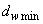 , за исключением: , (0,95 ) и . Допуски для длин свыше 180 мм: ±4,0 ммМеждународный стандартИСО 4759-1ИСО 4759-1Приемочный контрольПриемочный контрольПроцедуру приемки см. в ИСО 3269Процедуру приемки см. в ИСО 3269Соответствующие гайкиСоответствующие гайкиИСО 4775ИСО 4775Соответствующие шайбы с прямым отверстиемСоответствующие шайбы с прямым отверстиемИСО 7415ИСО 7415Соответствующие шайбы со скошенным отверстиемСоответствующие шайбы со скошенным отверстиемИСО 7416ИСО 7416 Заданное поле допуска действительно до нанесения покрытия гальваническим или горячим способом. По соглашению между потребителем и изготовителем также могут быть поставлены болты, оцинкованные горячим способом, имеющие параметры резьбы, контроль которых осуществляют после нанесения покрытия с помощью гониометра на основе базового размера резьбы. Размер резьбы уменьшен до нанесения резьбы по классу допуска 6az для последующего нанесения цинкового покрытия погружением в расплав. Эти болты обозначают и маркируют как 8.8S или 10.9S U (см. также разделы 6 и 7 ИСО 7412:1984). Класс допуска 6az находится в стадии подготовки, однако временно размеры резьбы винтов приведены в приложении А. (См. приложение Г настоящего стандарта. - Прим. перев.)

 Черная оксидная пленка с легким масляным покрытием означает нормальное качество поверхности, получаемое в результате изготовления.

 Нанесение других покрытий может быть согласовано между потребителем и изготовителем при условии, что эти покрытия не ухудшают механических характеристик.

 Предмет будущего международного стандарта.

 Могут потребоваться меры предосторожности во избежание водородного охрупчивания. Необходимо привести ссылку на будущий международный стандарт, относящийся к гальваническим покрытиям резьбовых деталей.

 Могут потребоваться меры предосторожности во избежание водородного охрупчивания. Заданное поле допуска действительно до нанесения покрытия гальваническим или горячим способом. По соглашению между потребителем и изготовителем также могут быть поставлены болты, оцинкованные горячим способом, имеющие параметры резьбы, контроль которых осуществляют после нанесения покрытия с помощью гониометра на основе базового размера резьбы. Размер резьбы уменьшен до нанесения резьбы по классу допуска 6az для последующего нанесения цинкового покрытия погружением в расплав. Эти болты обозначают и маркируют как 8.8S или 10.9S U (см. также разделы 6 и 7 ИСО 7412:1984). Класс допуска 6az находится в стадии подготовки, однако временно размеры резьбы винтов приведены в приложении А. (См. приложение Г настоящего стандарта. - Прим. перев.)

 Черная оксидная пленка с легким масляным покрытием означает нормальное качество поверхности, получаемое в результате изготовления.

 Нанесение других покрытий может быть согласовано между потребителем и изготовителем при условии, что эти покрытия не ухудшают механических характеристик.

 Предмет будущего международного стандарта.

 Могут потребоваться меры предосторожности во избежание водородного охрупчивания. Необходимо привести ссылку на будущий международный стандарт, относящийся к гальваническим покрытиям резьбовых деталей.

 Могут потребоваться меры предосторожности во избежание водородного охрупчивания. Заданное поле допуска действительно до нанесения покрытия гальваническим или горячим способом. По соглашению между потребителем и изготовителем также могут быть поставлены болты, оцинкованные горячим способом, имеющие параметры резьбы, контроль которых осуществляют после нанесения покрытия с помощью гониометра на основе базового размера резьбы. Размер резьбы уменьшен до нанесения резьбы по классу допуска 6az для последующего нанесения цинкового покрытия погружением в расплав. Эти болты обозначают и маркируют как 8.8S или 10.9S U (см. также разделы 6 и 7 ИСО 7412:1984). Класс допуска 6az находится в стадии подготовки, однако временно размеры резьбы винтов приведены в приложении А. (См. приложение Г настоящего стандарта. - Прим. перев.)

 Черная оксидная пленка с легким масляным покрытием означает нормальное качество поверхности, получаемое в результате изготовления.

 Нанесение других покрытий может быть согласовано между потребителем и изготовителем при условии, что эти покрытия не ухудшают механических характеристик.

 Предмет будущего международного стандарта.

 Могут потребоваться меры предосторожности во избежание водородного охрупчивания. Необходимо привести ссылку на будущий международный стандарт, относящийся к гальваническим покрытиям резьбовых деталей.

 Могут потребоваться меры предосторожности во избежание водородного охрупчивания. Заданное поле допуска действительно до нанесения покрытия гальваническим или горячим способом. По соглашению между потребителем и изготовителем также могут быть поставлены болты, оцинкованные горячим способом, имеющие параметры резьбы, контроль которых осуществляют после нанесения покрытия с помощью гониометра на основе базового размера резьбы. Размер резьбы уменьшен до нанесения резьбы по классу допуска 6az для последующего нанесения цинкового покрытия погружением в расплав. Эти болты обозначают и маркируют как 8.8S или 10.9S U (см. также разделы 6 и 7 ИСО 7412:1984). Класс допуска 6az находится в стадии подготовки, однако временно размеры резьбы винтов приведены в приложении А. (См. приложение Г настоящего стандарта. - Прим. перев.)

 Черная оксидная пленка с легким масляным покрытием означает нормальное качество поверхности, получаемое в результате изготовления.

 Нанесение других покрытий может быть согласовано между потребителем и изготовителем при условии, что эти покрытия не ухудшают механических характеристик.

 Предмет будущего международного стандарта.

 Могут потребоваться меры предосторожности во избежание водородного охрупчивания. Необходимо привести ссылку на будущий международный стандарт, относящийся к гальваническим покрытиям резьбовых деталей.

 Могут потребоваться меры предосторожности во избежание водородного охрупчивания.Примеры8.8S или 10.9S U, или

8.8S U или 10.9S U;Размер резьбы Длина, занимаемая резьбойДлина, занимаемая резьбойНаибольший диаметрНаибольший диаметрСредний диаметрСредний диаметрНаимень-
ший диаметрРадиус впадины профиляНе менееНе болееНе болееНе менееНе болееНе менееНе более*Не менееМ1261811,66511,40010,52810,3789,7710,175М1682415,66015,38014,36114,20113,4950,200М20103019,65019,31518,02617,85616,9440,250(М22)103021,65021,31520,02619,85618,9440,250М24123623,64023,26521,69121,49120,3920,300(М27)123626,64026,26524,69124,49123,3920,300М30154529,63029,20527,35727,14525,8410,350М36185335,62035,14533,02232,79831,2900,400* Относится к воображаемому соосному цилиндру, проходящему через точки, где перестает действовать требование прямолинейности боковых поверхностей.* Относится к воображаемому соосному цилиндру, проходящему через точки, где перестает действовать требование прямолинейности боковых поверхностей.* Относится к воображаемому соосному цилиндру, проходящему через точки, где перестает действовать требование прямолинейности боковых поверхностей.* Относится к воображаемому соосному цилиндру, проходящему через точки, где перестает действовать требование прямолинейности боковых поверхностей.* Относится к воображаемому соосному цилиндру, проходящему через точки, где перестает действовать требование прямолинейности боковых поверхностей.* Относится к воображаемому соосному цилиндру, проходящему через точки, где перестает действовать требование прямолинейности боковых поверхностей.* Относится к воображаемому соосному цилиндру, проходящему через точки, где перестает действовать требование прямолинейности боковых поверхностей.* Относится к воображаемому соосному цилиндру, проходящему через точки, где перестает действовать требование прямолинейности боковых поверхностей.* Относится к воображаемому соосному цилиндру, проходящему через точки, где перестает действовать требование прямолинейности боковых поверхностей.Длина болта (номинальная)Вращение гайки (минимальное)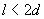 180°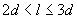 240°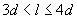 300°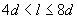 360°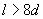 420°Обозначение ссылочного национального стандарта Российской ФедерацииОбозначение и наименование ссылочного международного стандарта 
и условное обозначение степени его соответствия ссылочному национальному стандартуГОСТ Р 9.316-2006ИСО 10683:2000 Детали крепежные. Неэлектролитические цинковые покрытия (NEQ)ГОСТ Р 52627-2006
(ИСО 898-1:1999)ИСО 898-1:1999 Механические свойства крепежных изделий из углеродистой и легированной стали. Часть 1. Болты, винты и шпильки (MOD)ГОСТ Р 52643-2006ИСО 4775:1984 Гайки шестигранные для высокопрочных конструкционных болтовых соединений с широкими гранями. Класс точности В. Классы прочности 8 и 10 (NEQ)

ИСО 7411:1984 Болты с шестигранной головкой для высокопрочных конструкционных болтовых соединений с широкими гранями (длины резьб в соответствии с ИСО 888). Класс точности С. Классы прочности 8.8 и 10.9 (NEQ)

ИСО 7415:1984 Шайбы плоские для высокопрочных строительных болтов закаленные и отпущенные (NEQ)

ИСО 3269:2000 Изделия крепежные. Приемочный контроль (NEQ)ГОСТ Р 52645-2006
(ИСО 4775:1984)ИСО 4775:1984 Гайки шестигранные для высокопрочных конструкционных болтовых соединений с широкими гранями. Класс точности В. Классы прочности 8 и 10 (MOD)ГОСТ Р 52646-2006
(ИСО 7415:1984)ИСО 7415:1984 Шайбы плоские для высокопрочных строительных болтов закаленные и отпущенные (MOD)ГОСТ 9.306-85ИСО 9717:1990 Покрытия конверсионные фосфатные по металлу. Методы определения характеристик (NEQ)ГОСТ 1759.0-87ИСО 8992:2005 Изделия крепежные. Общие требования для болтов, винтов, шпилек, гаек (NEQ)ГОСТ 1759.1-82*ИСО 4759-1:2000 Допуски крепежных изделий. Часть 1. Болты, винты и гайки с диаметром резьбы от 1,6 до 150 мм и классов точности А, В и С (MOD)___________________ 
* На территории Российской Федерации документ не действует. Действует ГОСТ Р ИСО 4759-1-2009. - Примечание изготовителя базы данных. ___________________ 
* На территории Российской Федерации документ не действует. Действует ГОСТ Р ИСО 4759-1-2009. - Примечание изготовителя базы данных. ГОСТ 1759.2-82*ИСО 6157-1:1998 Изделия крепежные. Несплошности поверхности. Часть I. Болты, винты и шпильки общего назначения (MOD) ________________
* На территории Российской Федерации документ не действует. Действует ГОСТ Р ИСО 6157-1-2009. - Примечание изготовителя базы данных. ________________
* На территории Российской Федерации документ не действует. Действует ГОСТ Р ИСО 6157-1-2009. - Примечание изготовителя базы данных. ГОСТ 12414-94
(ИСО 4753-83)ИСО 4753:1999 Изделия крепежные. Концы крепежных деталей с наружной метрической резьбой ИСО (NEQ)ГОСТ 15150-69МЭК 721-3-4:1994 Классификация внешних условий. Часть 3. Классификация групп внешних параметров и их жесткостей. Стационарное применение в местах, не защищенных от погодных условий (MOD)ГОСТ 16093-2004
(ИСО 965-1:1998,
ИСО 965-3:1998)ИСО 965-1:1998 Резьбы метрические ИСО общего назначения. Допуски. Часть 1: Общие положения и основные данные (MOD)

ИСО 965-3:1998 Резьбы метрические ИСО общего назначения. Допуски. Часть 3. Предельные отклонения для конструкционных резьб (MOD)ГОСТ 19256-73-ГОСТ 24705-2004
(ИСО 724:1993)ИСО 724:1993 Резьбы метрические ИСО общего назначения. Основные размеры (MOD)ГОСТ 27148-86ИСО 3508:1976 Сбеги резьб, соответствующих ИСО 261 и ИСО 262 для крепежных изделий (NEQ)

ИСО 4755:1983 Изделия крепежные. Резьбовые проточки для наружной метрической резьбы ИСО (NEQ)Примечание - В настоящей таблице использованы следующие условные обозначения степени соответствия стандартов:

- MOD - модифицированные стандарты;

- NEQ - неэквивалентные стандарты.Примечание - В настоящей таблице использованы следующие условные обозначения степени соответствия стандартов:

- MOD - модифицированные стандарты;

- NEQ - неэквивалентные стандарты.